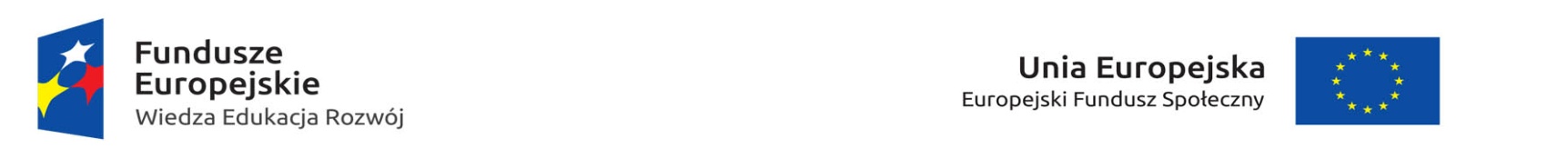 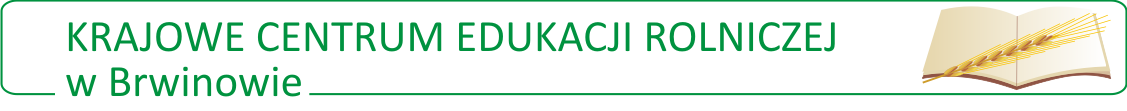 Imię i nazwisko uczestnika: …………………………………….…………...............................................Proszę wyjaśnić, dlaczego chce Pani/Pan uczestniczyć w projekcie (umotywować konieczność wyjazdu) Oczekiwania dotyczące miejsca i terminu – proszę wstawić X w wybrany termin.Termin realizacji wymiany doświadczeń (wyjazdu)  może ulec przesunięciom wynikającym z terminu podpisania umowy i uzgodnień z  NA Programu oraz możliwości realizacji przez partnera przyjmującego.Niniejszym oświadczam, że zgodnie z art. 23 ust. 1 pkt 1 ustawy z dnia 29 sierpnia 1997 r. o ochronie danych osobowych (Dz.U. z 2002 r. Nr 101, poz. 926) wyrażam zgodę na przetwarzanie wyżej wymienionych moich danych osobowych przez Beneficjenta projektu  szkolenia w Programie POWER. Jednocześnie wyrażam zgodę na publikację zdjęć z moim wizerunkiem w materiałach upowszechniających projekt, jego efekt. Prawdziwość danych zawartych w niniejszej deklaracji stwierdzam własnoręcznym podpisem.………………, dn. ………........ r.                                                                                      	………………………………...................                                                                                                                                   PodpisPotwierdzam powyższe dane, a także akceptuję udział Pana/i ……………………………………………w projekcie finansowanym ze środków UE....................................................Pieczęć szkoły      					                                                                       Podpis DyrektoraL.p.Bardzo proszę o wypełnienie formularza w wersji elektronicznej – tylko takie będą analizowane podczas rekrutacji. marekrudzinski@wp.pl lub m.rudzinski@kcer.plPo wypełnieniu proszę wydrukować formularz, podpisać, również przez dyrektora szkoły i odesłać w kopercie na adres KCER (ul. Pszczelińska 99, 05-840 Brwinów)Bardzo proszę o wypełnienie formularza w wersji elektronicznej – tylko takie będą analizowane podczas rekrutacji. marekrudzinski@wp.pl lub m.rudzinski@kcer.plPo wypełnieniu proszę wydrukować formularz, podpisać, również przez dyrektora szkoły i odesłać w kopercie na adres KCER (ul. Pszczelińska 99, 05-840 Brwinów)Bardzo proszę o wypełnienie formularza w wersji elektronicznej – tylko takie będą analizowane podczas rekrutacji. marekrudzinski@wp.pl lub m.rudzinski@kcer.plPo wypełnieniu proszę wydrukować formularz, podpisać, również przez dyrektora szkoły i odesłać w kopercie na adres KCER (ul. Pszczelińska 99, 05-840 Brwinów)Bardzo proszę o wypełnienie formularza w wersji elektronicznej – tylko takie będą analizowane podczas rekrutacji. marekrudzinski@wp.pl lub m.rudzinski@kcer.plPo wypełnieniu proszę wydrukować formularz, podpisać, również przez dyrektora szkoły i odesłać w kopercie na adres KCER (ul. Pszczelińska 99, 05-840 Brwinów)Bardzo proszę o wypełnienie formularza w wersji elektronicznej – tylko takie będą analizowane podczas rekrutacji. marekrudzinski@wp.pl lub m.rudzinski@kcer.plPo wypełnieniu proszę wydrukować formularz, podpisać, również przez dyrektora szkoły i odesłać w kopercie na adres KCER (ul. Pszczelińska 99, 05-840 Brwinów)Bardzo proszę o wypełnienie formularza w wersji elektronicznej – tylko takie będą analizowane podczas rekrutacji. marekrudzinski@wp.pl lub m.rudzinski@kcer.plPo wypełnieniu proszę wydrukować formularz, podpisać, również przez dyrektora szkoły i odesłać w kopercie na adres KCER (ul. Pszczelińska 99, 05-840 Brwinów)Bardzo proszę o wypełnienie formularza w wersji elektronicznej – tylko takie będą analizowane podczas rekrutacji. marekrudzinski@wp.pl lub m.rudzinski@kcer.plPo wypełnieniu proszę wydrukować formularz, podpisać, również przez dyrektora szkoły i odesłać w kopercie na adres KCER (ul. Pszczelińska 99, 05-840 Brwinów)Bardzo proszę o wypełnienie formularza w wersji elektronicznej – tylko takie będą analizowane podczas rekrutacji. marekrudzinski@wp.pl lub m.rudzinski@kcer.plPo wypełnieniu proszę wydrukować formularz, podpisać, również przez dyrektora szkoły i odesłać w kopercie na adres KCER (ul. Pszczelińska 99, 05-840 Brwinów)Bardzo proszę o wypełnienie formularza w wersji elektronicznej – tylko takie będą analizowane podczas rekrutacji. marekrudzinski@wp.pl lub m.rudzinski@kcer.plPo wypełnieniu proszę wydrukować formularz, podpisać, również przez dyrektora szkoły i odesłać w kopercie na adres KCER (ul. Pszczelińska 99, 05-840 Brwinów)Bardzo proszę o wypełnienie formularza w wersji elektronicznej – tylko takie będą analizowane podczas rekrutacji. marekrudzinski@wp.pl lub m.rudzinski@kcer.plPo wypełnieniu proszę wydrukować formularz, podpisać, również przez dyrektora szkoły i odesłać w kopercie na adres KCER (ul. Pszczelińska 99, 05-840 Brwinów)Bardzo proszę o wypełnienie formularza w wersji elektronicznej – tylko takie będą analizowane podczas rekrutacji. marekrudzinski@wp.pl lub m.rudzinski@kcer.plPo wypełnieniu proszę wydrukować formularz, podpisać, również przez dyrektora szkoły i odesłać w kopercie na adres KCER (ul. Pszczelińska 99, 05-840 Brwinów)Bardzo proszę o wypełnienie formularza w wersji elektronicznej – tylko takie będą analizowane podczas rekrutacji. marekrudzinski@wp.pl lub m.rudzinski@kcer.plPo wypełnieniu proszę wydrukować formularz, podpisać, również przez dyrektora szkoły i odesłać w kopercie na adres KCER (ul. Pszczelińska 99, 05-840 Brwinów)Bardzo proszę o wypełnienie formularza w wersji elektronicznej – tylko takie będą analizowane podczas rekrutacji. marekrudzinski@wp.pl lub m.rudzinski@kcer.plPo wypełnieniu proszę wydrukować formularz, podpisać, również przez dyrektora szkoły i odesłać w kopercie na adres KCER (ul. Pszczelińska 99, 05-840 Brwinów)Nazwisko i imię uczestnikaUkończona uczelnia/szkołaKierunek kształcenia w wydział/rokWykształcenieproszę usunąć odpowiedzi, które nie dotycząWyższe (ISCED 5-8)Policealne (ISCED 4)Ponadgimnazjalne(ISCED 3)Wyższe (ISCED 5-8)Policealne (ISCED 4)Ponadgimnazjalne(ISCED 3)Wyższe (ISCED 5-8)Policealne (ISCED 4)Ponadgimnazjalne(ISCED 3)Wyższe (ISCED 5-8)Policealne (ISCED 4)Ponadgimnazjalne(ISCED 3)Wyższe (ISCED 5-8)Policealne (ISCED 4)Ponadgimnazjalne(ISCED 3)Wyższe (ISCED 5-8)Policealne (ISCED 4)Ponadgimnazjalne(ISCED 3)Wyższe (ISCED 5-8)Policealne (ISCED 4)Ponadgimnazjalne(ISCED 3)Wyższe (ISCED 5-8)Policealne (ISCED 4)Ponadgimnazjalne(ISCED 3)Wyższe (ISCED 5-8)Policealne (ISCED 4)Ponadgimnazjalne(ISCED 3)Wyższe (ISCED 5-8)Policealne (ISCED 4)Ponadgimnazjalne(ISCED 3)Wyższe (ISCED 5-8)Policealne (ISCED 4)Ponadgimnazjalne(ISCED 3)Wyższe (ISCED 5-8)Policealne (ISCED 4)Ponadgimnazjalne(ISCED 3)Miejsce pracy (adres, telefon)Doświadczenie i możliwości  w zakresie prowadzenia zajęć dydaktycznych (przedmiot, rodzaj zajęć):Liczba lat stażu pracy ogółem – ….. w tym pracy dydaktycznej, jako nauczyciel kształcenia zawodowego …….Przedmioty (zajęcia)…….Liczba lat stażu pracy ogółem – ….. w tym pracy dydaktycznej, jako nauczyciel kształcenia zawodowego …….Przedmioty (zajęcia)…….Liczba lat stażu pracy ogółem – ….. w tym pracy dydaktycznej, jako nauczyciel kształcenia zawodowego …….Przedmioty (zajęcia)…….Liczba lat stażu pracy ogółem – ….. w tym pracy dydaktycznej, jako nauczyciel kształcenia zawodowego …….Przedmioty (zajęcia)…….Liczba lat stażu pracy ogółem – ….. w tym pracy dydaktycznej, jako nauczyciel kształcenia zawodowego …….Przedmioty (zajęcia)…….Liczba lat stażu pracy ogółem – ….. w tym pracy dydaktycznej, jako nauczyciel kształcenia zawodowego …….Przedmioty (zajęcia)…….Liczba lat stażu pracy ogółem – ….. w tym pracy dydaktycznej, jako nauczyciel kształcenia zawodowego …….Przedmioty (zajęcia)…….Liczba lat stażu pracy ogółem – ….. w tym pracy dydaktycznej, jako nauczyciel kształcenia zawodowego …….Przedmioty (zajęcia)…….Liczba lat stażu pracy ogółem – ….. w tym pracy dydaktycznej, jako nauczyciel kształcenia zawodowego …….Przedmioty (zajęcia)…….Liczba lat stażu pracy ogółem – ….. w tym pracy dydaktycznej, jako nauczyciel kształcenia zawodowego …….Przedmioty (zajęcia)…….Liczba lat stażu pracy ogółem – ….. w tym pracy dydaktycznej, jako nauczyciel kształcenia zawodowego …….Przedmioty (zajęcia)…….Liczba lat stażu pracy ogółem – ….. w tym pracy dydaktycznej, jako nauczyciel kształcenia zawodowego …….Przedmioty (zajęcia)…….Ukończone formy doskonalenia zawodowego i kursów kwalifikacyjnychZnajomość języka niemieckiegoDane kontaktowe uczestnikaDane kontaktowe uczestnikaDane kontaktowe uczestnikaDane kontaktowe uczestnikaDane kontaktowe uczestnikaDane kontaktowe uczestnikaDane kontaktowe uczestnikaDane kontaktowe uczestnikaDane kontaktowe uczestnikaDane kontaktowe uczestnikaDane kontaktowe uczestnikaDane kontaktowe uczestnikaDane kontaktowe uczestnikaWojewództwoPowiatGminaMiejscowośćUlicaNr budynkuNr lokaluKod pocztowyTelefon kontaktowyTelefon kontaktowy podczas pobytu za granicąAdres e-mail(wyłącznie prywatny, osobisty –nie sekretariatu szkoły)PESELPESEL – proszę ponownie wpisać jako ciąg liczbData i miejsce urodzeniaObywatelstwoWykonywany zawód  proszę usunąć odpowiedź, która nie dotyczyNauczyciel kształcenia zawodowegoInstruktor praktycznej nauki zawoduNauczyciel kształcenia zawodowegoInstruktor praktycznej nauki zawoduNauczyciel kształcenia zawodowegoInstruktor praktycznej nauki zawoduNauczyciel kształcenia zawodowegoInstruktor praktycznej nauki zawoduNauczyciel kształcenia zawodowegoInstruktor praktycznej nauki zawoduNauczyciel kształcenia zawodowegoInstruktor praktycznej nauki zawoduNauczyciel kształcenia zawodowegoInstruktor praktycznej nauki zawoduNauczyciel kształcenia zawodowegoInstruktor praktycznej nauki zawoduNauczyciel kształcenia zawodowegoInstruktor praktycznej nauki zawoduNauczyciel kształcenia zawodowegoInstruktor praktycznej nauki zawoduNauczyciel kształcenia zawodowegoInstruktor praktycznej nauki zawoduNauczyciel kształcenia zawodowegoInstruktor praktycznej nauki zawoduStatus uczestnika projektu w chwili przystąpienia do projektu-  proszę usunąć odpowiedź, która nie dotyczy w niżej zamieszczonych stwierdzeniach TAK lub NIEStatus uczestnika projektu w chwili przystąpienia do projektu-  proszę usunąć odpowiedź, która nie dotyczy w niżej zamieszczonych stwierdzeniach TAK lub NIEStatus uczestnika projektu w chwili przystąpienia do projektu-  proszę usunąć odpowiedź, która nie dotyczy w niżej zamieszczonych stwierdzeniach TAK lub NIEStatus uczestnika projektu w chwili przystąpienia do projektu-  proszę usunąć odpowiedź, która nie dotyczy w niżej zamieszczonych stwierdzeniach TAK lub NIEStatus uczestnika projektu w chwili przystąpienia do projektu-  proszę usunąć odpowiedź, która nie dotyczy w niżej zamieszczonych stwierdzeniach TAK lub NIEStatus uczestnika projektu w chwili przystąpienia do projektu-  proszę usunąć odpowiedź, która nie dotyczy w niżej zamieszczonych stwierdzeniach TAK lub NIEStatus uczestnika projektu w chwili przystąpienia do projektu-  proszę usunąć odpowiedź, która nie dotyczy w niżej zamieszczonych stwierdzeniach TAK lub NIEStatus uczestnika projektu w chwili przystąpienia do projektu-  proszę usunąć odpowiedź, która nie dotyczy w niżej zamieszczonych stwierdzeniach TAK lub NIEStatus uczestnika projektu w chwili przystąpienia do projektu-  proszę usunąć odpowiedź, która nie dotyczy w niżej zamieszczonych stwierdzeniach TAK lub NIEStatus uczestnika projektu w chwili przystąpienia do projektu-  proszę usunąć odpowiedź, która nie dotyczy w niżej zamieszczonych stwierdzeniach TAK lub NIEStatus uczestnika projektu w chwili przystąpienia do projektu-  proszę usunąć odpowiedź, która nie dotyczy w niżej zamieszczonych stwierdzeniach TAK lub NIEStatus uczestnika projektu w chwili przystąpienia do projektu-  proszę usunąć odpowiedź, która nie dotyczy w niżej zamieszczonych stwierdzeniach TAK lub NIEStatus uczestnika projektu w chwili przystąpienia do projektu-  proszę usunąć odpowiedź, która nie dotyczy w niżej zamieszczonych stwierdzeniach TAK lub NIEOsoba należąca do mniejszości narodowej lub etnicznej, migrant, osoba obcego pochodzeniaOsoba należąca do mniejszości narodowej lub etnicznej, migrant, osoba obcego pochodzeniaOsoba należąca do mniejszości narodowej lub etnicznej, migrant, osoba obcego pochodzeniaOsoba należąca do mniejszości narodowej lub etnicznej, migrant, osoba obcego pochodzeniaOsoba należąca do mniejszości narodowej lub etnicznej, migrant, osoba obcego pochodzeniaOsoba należąca do mniejszości narodowej lub etnicznej, migrant, osoba obcego pochodzeniaOsoba należąca do mniejszości narodowej lub etnicznej, migrant, osoba obcego pochodzeniaOsoba należąca do mniejszości narodowej lub etnicznej, migrant, osoba obcego pochodzeniaOsoba należąca do mniejszości narodowej lub etnicznej, migrant, osoba obcego pochodzeniaOsoba należąca do mniejszości narodowej lub etnicznej, migrant, osoba obcego pochodzeniaTak / NieTak / NieTak / NieOsoba bezdomna lub dotknięta wykluczeniem z dostępu do mieszkańOsoba bezdomna lub dotknięta wykluczeniem z dostępu do mieszkańOsoba bezdomna lub dotknięta wykluczeniem z dostępu do mieszkańOsoba bezdomna lub dotknięta wykluczeniem z dostępu do mieszkańOsoba bezdomna lub dotknięta wykluczeniem z dostępu do mieszkańOsoba bezdomna lub dotknięta wykluczeniem z dostępu do mieszkańOsoba bezdomna lub dotknięta wykluczeniem z dostępu do mieszkańOsoba bezdomna lub dotknięta wykluczeniem z dostępu do mieszkańOsoba bezdomna lub dotknięta wykluczeniem z dostępu do mieszkańOsoba bezdomna lub dotknięta wykluczeniem z dostępu do mieszkańTak / NieTak / NieTak / NieOsoba z niepełno sprawnościamiOsoba z niepełno sprawnościamiOsoba z niepełno sprawnościamiOsoba z niepełno sprawnościamiOsoba z niepełno sprawnościamiOsoba z niepełno sprawnościamiOsoba z niepełno sprawnościamiOsoba z niepełno sprawnościamiOsoba z niepełno sprawnościamiOsoba z niepełno sprawnościamiTak / NieTak / NieTak / NieOsoba przebywająca w gospodarstwie domowym bez osób pracującychOsoba przebywająca w gospodarstwie domowym bez osób pracującychOsoba przebywająca w gospodarstwie domowym bez osób pracującychOsoba przebywająca w gospodarstwie domowym bez osób pracującychOsoba przebywająca w gospodarstwie domowym bez osób pracującychOsoba przebywająca w gospodarstwie domowym bez osób pracującychOsoba przebywająca w gospodarstwie domowym bez osób pracującychOsoba przebywająca w gospodarstwie domowym bez osób pracującychOsoba przebywająca w gospodarstwie domowym bez osób pracującychOsoba przebywająca w gospodarstwie domowym bez osób pracującychTak / NieTak / NieTak / Nie- w tym: w gospodarstwie domowym z dziećmi pozostającymi na utrzymaniu- w tym: w gospodarstwie domowym z dziećmi pozostającymi na utrzymaniu- w tym: w gospodarstwie domowym z dziećmi pozostającymi na utrzymaniu- w tym: w gospodarstwie domowym z dziećmi pozostającymi na utrzymaniu- w tym: w gospodarstwie domowym z dziećmi pozostającymi na utrzymaniu- w tym: w gospodarstwie domowym z dziećmi pozostającymi na utrzymaniu- w tym: w gospodarstwie domowym z dziećmi pozostającymi na utrzymaniu- w tym: w gospodarstwie domowym z dziećmi pozostającymi na utrzymaniu- w tym: w gospodarstwie domowym z dziećmi pozostającymi na utrzymaniu- w tym: w gospodarstwie domowym z dziećmi pozostającymi na utrzymaniuTak / NieTak / NieTak / NieOsoba żyjąca w gospodarstwie składającym się z jednej osoby dorosłej i dzieci pozostających na utrzymaniuOsoba żyjąca w gospodarstwie składającym się z jednej osoby dorosłej i dzieci pozostających na utrzymaniuOsoba żyjąca w gospodarstwie składającym się z jednej osoby dorosłej i dzieci pozostających na utrzymaniuOsoba żyjąca w gospodarstwie składającym się z jednej osoby dorosłej i dzieci pozostających na utrzymaniuOsoba żyjąca w gospodarstwie składającym się z jednej osoby dorosłej i dzieci pozostających na utrzymaniuOsoba żyjąca w gospodarstwie składającym się z jednej osoby dorosłej i dzieci pozostających na utrzymaniuOsoba żyjąca w gospodarstwie składającym się z jednej osoby dorosłej i dzieci pozostających na utrzymaniuOsoba żyjąca w gospodarstwie składającym się z jednej osoby dorosłej i dzieci pozostających na utrzymaniuOsoba żyjąca w gospodarstwie składającym się z jednej osoby dorosłej i dzieci pozostających na utrzymaniuOsoba żyjąca w gospodarstwie składającym się z jednej osoby dorosłej i dzieci pozostających na utrzymaniuTak / NieTak / NieTak / NieOsoba w innej niekorzystnej sytuacji społecznej (inne niż wymienione powyżej)Osoba w innej niekorzystnej sytuacji społecznej (inne niż wymienione powyżej)Osoba w innej niekorzystnej sytuacji społecznej (inne niż wymienione powyżej)Osoba w innej niekorzystnej sytuacji społecznej (inne niż wymienione powyżej)Osoba w innej niekorzystnej sytuacji społecznej (inne niż wymienione powyżej)Osoba w innej niekorzystnej sytuacji społecznej (inne niż wymienione powyżej)Osoba w innej niekorzystnej sytuacji społecznej (inne niż wymienione powyżej)Osoba w innej niekorzystnej sytuacji społecznej (inne niż wymienione powyżej)Osoba w innej niekorzystnej sytuacji społecznej (inne niż wymienione powyżej)Osoba w innej niekorzystnej sytuacji społecznej (inne niż wymienione powyżej)Tak / NieTak / NieTak / NieWybieramPartner przyjmujący / terminPartner przyjmujący / terminWybieramWybieramDEULA HildesheimDEULA NienburgWybieram---------------------27.06-08.07.201622.08-02.09.2016----------------------------------03.07-17.07.201721.08-01.09.2017X